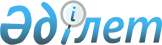 Сайлау учаскелерін құру туралыАқмола облысы Біржан сал ауданы әкімінің 2021 жылғы 8 шілдедегі № 6 шешімі. Қазақстан Республикасының Әділет министрлігінде 2021 жылғы 9 шілдеде № 23444 болып тіркелді.
      "Қазақстан Республикасындағы сайлау туралы" Қазақстан Республикасының Конституциялық Заңының 23-бабының 1-тармағына сәйкес ШЕШТІМ:
      1. Біржан сал ауданының аумағында сайлау учаскелері осы шешімнің қосымшасына сәйкес құрылсын.
      Ескерту. 1-тармақ жаңа редакцияда - Ақмола облысы Біржан сал ауданы әкімінің 27.03.2024 № 1 (алғашқы ресми жарияланған күнінен бастап қолданысқа енгізіледі) шешімімен.


      2. Осы шешімнің орындалуын қадағалау аудан әкімі аппаратының басшысы А.С. Баймұқановқа жүктелсін.
      3. Осы шешім ресми жарияланған күнінен бастап қолданысқа енгізіледі.
      "КЕЛІСІЛДІ" Біржан сал ауданының аумағындағы сайлау учаскелері
      Ескерту. 1-қосымша жаңа редакцияда - Ақмола облысы Біржан сал ауданы әкімінің 27.03.2024 № 1 (алғашқы ресми жарияланған күнінен бастап қолданысқа енгізіледі) шешімімен.
					© 2012. Қазақстан Республикасы Әділет министрлігінің «Қазақстан Республикасының Заңнама және құқықтық ақпарат институты» ШЖҚ РМК
				
      Біржан сал ауданының әкімі

Д.Есжанов

      Біржан сал ауданыныңаумақтық сайлау комиссиясы
2021 жылғы 8 шілдедегі
№ 6 шешімге
қосымша
1.
№ 246 сайлау учаскесі
Орналасқан орны: Ақмола облысы, Біржан сал ауданы, Құдықағаш ауылы, "Ақмола облысы білім басқармасының Біржан сал ауданы бойынша білім бөлімі Құдықағаш ауылының Рамазан Елебаев атындағы жалпы орта білім беретін мектебі" коммуналдық мемлекеттік мекемесінің ғимараты, С.Шәріпов көшесі, 20 құрылыс.
Шекарасы: Ақмола облысы, Біржан сал ауданы, Құдықағаш ауылы.
2.
№ 247 сайлау учаскесі
Орналасқан орны: Ақмола облысы, Біржан сал ауданы, Заураловка ауылы, "Ақмола облысы білім басқармасының Біржан сал ауданы бойынша білім бөлімі Заураловка ауылының негізгі орта мектебі" коммуналдық мемлекеттік мекемесінің ғимараты, Болашақ көшесі, 19 құрылыс.
Шекарасы: Ақмола облысы, Біржан сал ауданы, Заураловка ауылы.
3.
№ 248 сайлау учаскесі
Орналасқан орны: Ақмола облысы, Біржан сал ауданы, Яблоновка ауылы, Аталық көшесі, 13 құрылыс.
Шекарасы: Ақмола облысы, Біржан сал ауданы, Яблоновка ауылы.
4.
№ 249 сайлау учаскесі
Орналасқан орны: Ақмола облысы, Біржан сал ауданы, Краснофлотское ауылы, "Ақмола облысы білім басқармасының Біржан сал ауданы бойынша білім бөлімі Краснофлот ауылының негізгі орта мектебі" коммуналдық мемлекеттік мекемесінің ғимараты, Мектеп көшесі, 26 құрылыс.
Шекарасы: Ақмола облысы, Біржан сал ауданы, Краснофлотское ауылы.
5.
№ 250 сайлау учаскесі
Орналасқан орны: Ақмола облысы, Біржан сал ауданы, Макинка ауылы, "Ақмола облысы білім басқармасының Біржан сал ауданы бойынша білім бөлімі Макинка ауылының жалпы орта білім беретін мектебі" коммуналдық мемлекеттік мекемесінің ғимараты, Валерий Чкалов көшесі, 65 құрылыс.
Шекарасы: Ақмола облысы, Біржан сал ауданы, Макинка ауылы.
6.
№ 251 сайлау учаскесі
Орналасқан орны: Ақмола облысы, Біржан сал ауданы, Бұланды ауылы, "Қазақстан Республикасы Президенті Іс басқармасының "Бурабай" мемлекеттік ұлттық табиғи паркі" мемлекеттік мекемесінің Бұланды орманшылығының ғимараты, Дінмұхамед Қонаев көшесі, 1 құрылыс.
Шекарасы: Ақмола облысы, Біржан сал ауданы, Бұланды ауылы, Қарағай ауылы.
7.
№ 252 сайлау учаскесі
Орналасқан орны: Ақмола облысы, Біржан сал ауданы, Мақпал ауылы, "Ақмола облысы білім басқармасының Біржан сал ауданы бойынша білім бөлімі Мақпал ауылының негізгі орта мектебі" коммуналдық мемлекеттік мекемесінің ғимараты, Қарағайлы көшесі, 19 құрылыс.
Шекарасы: Ақмола облысы, Біржан сал ауданы, Мақпал ауылы.
8.
№ 253 сайлау учаскесі
Орналасқан орны: Ақмола облысы, Біржан сал ауданы, Қоғам ауылы, "Ақмола облысы білім басқармасының Біржан сал ауданы бойынша білім бөлімі Қоғам ауылының Шәймерден Қосшығұлов атындағы жалпы орта білім беретін мектебі" коммуналдық мемлекеттік мекемесінің ғимараты, Ыбырай Алтынсарин көшесі, 1 құрылыс.
Шекарасы: Ақмола облысы, Біржан сал ауданы, Қоғам ауылы.
9.
№ 254 сайлау учаскесі
Орналасқан орны: Ақмола облысы, Біржан сал ауданы, Қаратал ауылы, "Ақмола облысы білім басқармасының Біржан сал ауданы бойынша білім бөлімі Қаратал ауылының бастауыш мектебі" коммуналдық мемлекеттік мекемесінің ғимараты, Мағжан Жұмабаев көшесі, 1 құрылыс.
Шекарасы: Ақмола облысы, Біржан сал ауданы, Қаратал ауылы.
10.
№ 255 сайлау учаскесі
Орналасқан орны: Ақмола облысы, Біржан сал ауданы, Мамай ауылы, "Ақмола облысы білім басқармасының Біржан сал ауданы бойынша білім бөлімі Мамай ауылының негізгі орта мектебі" коммуналдық мемлекеттік мекемесінің ғимараты, Шоқан Уәлиханов көшесі, 11 құрылыс.
Шекарасы: Ақмола облысы, Біржан сал ауданы, Мамай ауылы.
11.
№ 256 сайлау учаскесі
Орналасқан орны: Ақмола облысы, Біржан сал ауданы, Тасшалқар ауылы, "Ақмола облысы білім басқармасының Біржан сал ауданы бойынша білім бөлімі Тасшалқар ауылының жалпы орта білім беретін мектебі" коммуналдық мемлекеттік мекемесінің ғимараты, Школьная көшесі, 1 құрылыс.
Шекарасы: Ақмола облысы, Біржан сал ауданы, Тасшалқар ауылы.
12.
№ 257 сайлау учаскесі
Орналасқан орны: Ақмола облысы, Біржан сал ауданы, Андықожа батыр ауылы, "Ақмола облысы білім басқармасының Біржан сал ауданы бойынша білім бөлімі Андықожа батыр ауылының жалпы орта білім беретін мектебі" коммуналдық мемлекеттік мекемесінің ғимараты, Школьная көшесі, 1 құрылыс.
Шекарасы: Ақмола облысы, Біржан сал ауданы, Андықожа батыр ауылы.
13.
№ 258 сайлау учаскесі
Орналасқан орны: Ақмола облысы, Біржан сал ауданы, Үлгі ауылы, "Ақмола облысы білім басқармасының Біржан сал ауданы бойынша білім бөлімі Үлгі ауылының жалпы орта білім беретін мектебі" коммуналдық мемлекеттік мекемесінің ғимараты, Ғарыбжан Каримов көшесі, 6 құрылыс.
Шекарасы: Ақмола облысы, Біржан сал ауданы, Үлгі ауылы.
14.
№ 259 сайлау учаскесі
Орналасқан орны: Ақмола облысы, Біржан сал ауданы, Карловка ауылы, "Авангард Азия Агро" жауапкершілігі шектеулі серіктестігінің ғимараты, Приозерная көшесі, 5 құрылыс.
Шекарасы: Ақмола облысы, Біржан сал ауданы, Карловка ауылы, Трамбовка ауылы, Ұйымшыл ауылы.
15.
№ 260 сайлау учаскесі
Орналасқан орны: Ақмола облысы, Біржан сал ауданы, Қызылұйым ауылы, "Ақмола облысы білім басқармасының Біржан сал ауданы бойынша білім бөлімі Қызылұйым ауылының негізгі орта мектебі" коммуналдық мемлекеттік мекемесінің ғимараты, Орталық көшесі, 8 құрылыс.
Шекарасы: Ақмола облысы, Біржан сал ауданы, Қызылұйым ауылы.
16.
№ 261 сайлау учаскесі
Орналасқан орны: Ақмола облысы, Біржан сал ауданы, Жөкей ауылы, "Ақмола облысы білім басқармасының Біржан сал ауданы бойынша білім бөлімі Жөкей ауылының бастауыш мектебі" коммуналдық мемлекеттік мекемесінің ғимараты, Лесная көшесі, 5 құрылыс.
Шекарасы: Ақмола облысы, Біржан сал ауданы, Жөкей ауылы.
17.
№ 262 сайлау учаскесі
Орналасқан орны: Ақмола облысы, Біржан сал ауданы, Кеңащы ауылы, "Ақмола облысы білім басқармасының Біржан сал ауданы бойынша білім бөлімі Кеңащы ауылының жалпы орта білім беретін мектебі" коммуналдық мемлекеттік мекемесінің ғимараты, Ақан сері көшесі, 33 құрылыс.
Шекарасы: Ақмола облысы, Біржан сал ауданы, Кеңащы ауылы.
18.
№ 263 сайлау учаскесі
Орналасқан орны: Ақмола облысы, Біржан сал ауданы, Степняк қаласы, "Ақмола облысы білім басқармасының Біржан сал ауданы бойынша білім бөлімі Степняк қаласының оқу-өндірістік комбинаты" коммуналдық мемлекеттік мекемесінің ғимараты, Симов Гирей көшесі, 24 құрылыс.
Шекаралары: Ақмола облысы, Біржан сал ауданы, Степняк қаласы, Сәкен Сейфуллин атындағы көше 1, 2, 3, 4, 6, 7, 8, 10, 11, 12, 13, 14, 15, 16, 17, 18, 19, 20, 21, 21 а, 22, 23, 24, 25, 27, 29, 30, 31, 32, 33, 35;
Біржан сал көшесі 1, 5, 7, 9, 10, 11, 12, 13, 14, 15, 16, 17, 18, 19, 20, 22, 24, 26, 28, 29, 30, 32, 39, 43, 45, 47, 49, 50, 51, 53, 54, 55, 56, 57, 58, 59, 60, 61, 63, 65, 67, 69, 73, 77, 79, 80, 82, 84, 86, 87, 88, 89, 91, 93, 95, 97, 98, 99, 100, 101, 102, 103, 104, 105, 106, 107, 108, 109, 110, 111, 112, 113, 114, 115, 116, 118, 119, 120, 121, 122, 124, 126, 128, 130, 132, 134, 136, 138;
Еркеш Ибрагим көшесі 3, 4, 5, 6, 7, 8, 9, 10, 11, 13;
Симов Гирей көшесі 3, 4, 6, 8, 9, 10, 13, 15, 16, 18, 21, 22, 23, 28 а, 29, 31, 32, 33, 34, 36, 38, 39, 40, 41, 42, 43, 45, 47, 49, 50, 52, 53, 54, 55, 56, 56 а, 57, 58, 63, 64, 67, 68, 69, 70, 71, 73, 74, 75, 76, 79, 80, 81, 84;
Мағжан Жұмабаев көшесі 1, 3, 7, 8, 9, 10, 12, 13, 14, 15, 18, 19, 20, 21, 22, 24, 25, 28, 30, 36, 38, 40, 42, 44, 46;
Алпысбай Жақыпов атындағы көше 2, 3, 6, 7, 8, 9, 10, 11, 12, 13, 14, 15, 16, 17, 18, 19, 21, 22, 23, 24, 25, 26, 27, 28, 29, 30, 31, 32, 33, 34, 35, 36, 37, 38, 39, 40, 41, 42, 43, 44, 45, 47, 49;
Есмағанбет Исмаилов көшесі 1, 2, 4, 6, 7, 8, 9, 11, 13, 14, 16, 17, 19.
19.
№ 264 сайлау учаскесі
Орналасқан орны: Ақмола облысы, Біржан сал ауданы, Степняк қаласы, Ақмола облысы дене шынықтыру және спорт басқармасының "Біржан сал ауданының балалар мен жасөспірімдер спорт мектебі" коммуналдық мемлекеттік мекемесінің ғимараты, Біржан сал көшесі, 81 құрылыс.
Шекаралары: Ақмола облысы, Біржан сал ауданы, Степняк қаласы, Ахат Атнашев көшесі 1, 2, 4, 5, 6, 7, 8, 9, 10, 12, 14, 15, 16, 18, 19, 21, 22, 24, 25, 27, 29, 31;
Шаймерден Қосшығұлов көшесі 1, 2, 4, 5, 6, 8, 13, 19, 21, 23, 25, 29;
Николай Некрасов көшесі 1, 12, 14, 15, 18, 20, 23, 25;
Әбілқайыр Досов көшесі 2, 4, 5, 5 а, 5 б, 6, 7, 8, 8 а, 9, 10, 11, 12, 14, 15, 16, 17, 18, 20, 21, 22, 23, 24, 25, 26, 27, 28, 29, 30, 31, 32, 33, 34, 35, 37, 38, 39, 40, 41, 42, 43, 44, 47, 48, 49, 51, 52, 56, 58, 60, 64, 65, 66, 70, 71, 72, 74, 76, 78, 79, 80, 81, 83, 89, 91, 93, 95;
Кенесары Қасымов көшесі 1, 2, 8, 9, 10, 12, 13, 14, 17, 18, 19, 21, 23, 28, 30, 31, 32, 36, 37, 38, 41, 44, 45, 46, 47, 50, 51, 53, 54, 55, 62, 65, 66, 69, 71, 75, 77, 83, 89, 95, 97, 99, 101, 102, 111, 113, 115, 117;
Қасым Антаев көшесі 1, 2, 3, 4, 5, 6, 7, 8, 9, 10, 11, 12, 13, 14, 15, 17, 18, 20, 21;
Омигов көшесі 1, 2, 3, 4, 5, 6, 7, 9, 10, 11, 12, 13, 15, 16, 18, 20, 24, 28, 30, 32, 34, 36;
Наурызбай батыр көшесі 2, 3, 6, 7, 10, 11, 13, 14, 15, 18, 19, 21, 22, 24, 26, 29, 30, 31, 33, 34, 35, 36, 37, 39, 40, 41, 42, 44, 47;
Михаил Буденный көшесі 1, 2, 3, 5, 6, 9, 10, 11, 12, 14, 15, 16, 17, 18, 20, 21, 23, 24, 25, 27, 29, 31, 33, 35, 37, 39, 41, 43, 45, 47, 49, 55, 57, 63, 65, 67, 69, 71, 73;
Николай Дрыгач көшесі 1, 3, 4, 7, 8, 11, 12, 13, 14, 15, 16, 17, 18, 23, 24, 26, 27, 28, 29, 31, 32, 33, 34, 35, 37, 38, 39, 41, 43, 44, 45, 46, 47, 48, 50, 51, 52, 53, 56;
Николай Моисеенко көшесі 1, 2, 3, 4, 5, 6, 7, 8, 9, 10, 11, 12, 13, 14, 15, 16, 17, 18, 19, 20, 21, 24, 25, 26, 28, 29, 30, 31, 32, 33, 35, 36, 37, 38, 39, 40, 41;
Жангелдин көшесі 1, 2, 4, 8, 9, 10, 12, 14, 15, 16, 18, 19, 20, 21, 22, 23, 24, 25, 26, 27, 29, 30, 31, 32, 33, 34, 35, 36, 37, 38, 39, 40, 41, 42, 43, 44, 45, 46, 47, 48, 49, 50, 52, 56, 58, 60, 62, 64, 66, 68, 70.
20.
№ 265 сайлау учаскесі
Орналасқан орны: Ақмола облысы, Біржан сал ауданы, Степняк қаласы, "Ақмола облысы білім басқармасының Біржан сал ауданы бойынша білім бөлімі Степняк қаласының № 1 жалпы орта білім беретін мектебі" коммуналдық мемлекеттік мекемесінің ғимараты, Шоқан Уәлиханов көшесі, 29 құрылыс.
Шекаралары: Ақмола облысы, Біржан сал ауданы, Степняк қаласы, Абылай хан көшесі 1, 2, 3, 4, 5, 6, 7, 8, 9, 10, 12, 13, 14, 15, 17, 17 Б, 19;
Тұрар Рысқұлов көшесі 1, 2, 4, 5, 6, 7, 8, 9, 11, 12;
Василий Чапаев көшесі 1, 3, 4, 5, 6, 7, 8, 9, 10, 11, 12, 13, 14, 15, 16, 18, 20, 22, 24, 26, 27, 28, 31, 32, 33, 34, 35, 37, 38, 39, 40, 41, 45, 47, 48, 49, 50, 51, 52, 53, 54, 55, 57, 58, 60, 61, 63, 64, 65, 69, 73, 75, 77, 83;
Мәлік Ғабдуллин көшесі 1, 2, 6, 7, 8, 10, 12, 13, 14, 15, 16, 17, 18, 19, 20, 21, 24, 25, 26, 27, 29, 30, 31, 32, 33, 34, 35, 36, 38, 39, 40, 42, 43, 44, 46, 47;
Сатан Нұрмағанов көшесі 1, 1 а, 2, 2 а, 3, 4, 7, 9, 10, 12, 13, 14, 16, 17, 18, 19, 24, 26;
Амангелді көшесі 1, 2, 3, 4 а, 5, 6, 7, 8, 9, 11, 12, 13, 14, 16, 17, 19, 20, 21, 24, 28, 30, 32, 34, 38, 40, 44, 46;
Жақан Сыздықов көшесі 1, 2, 3, 4, 5, 6, 7, 9, 10, 11, 12, 13, 14, 15, 16, 17, 18, 19, 21, 22, 23, 24, 24 а, 25, 26, 28, 28 а, 28 б, 29, 30, 31, 32, 35, 38, 39, 41, 42, 43, 44, 45, 46, 47, 48, 49, 50, 51, 52, 53, 54, 55, 57, 59, 63;
Әбсалям қажы көшесі 2, 3, 4, 5, 6, 7, 8, 9, 11, 12, 13, 15, 16, 17, 18, 19, 21, 22, 23, 24, 25, 26, 27, 28, 29, 30, 31, 32, 33, 34, 43, 45, 47;
Шоқан Уәлиханов көшесі 4, 4 а, 5, 7, 8, 9, 10, 11, 12, 13, 14, 15, 16, 17, 18, 19, 20, 21, 23, 24, 25, 26, 27, 28;
Қабдолла Көшербаев атындағы көше 1, 2, 4, 5, 6, 7, 8, 9, 10, 12, 13, 14, 15, 16, 17, 18, 19, 20, 21, 22, 23, 25, 26, 29, 30, 31, 33, 34, 35, 36, 37, 39, 42, 43, 44, 45, 46, 47, 48, 49, 50, 51, 52, 53, 54, 55, 57, 58, 59, 61, 63.
21.
№ 266 сайлау учаскесі
Орналасқан орны: Ақмола облысы, Біржан сал ауданы, Степняк қаласы, "Ақмола облысы білім басқармасының Біржан сал ауданы бойынша білім бөлімі Степняк қаласының Абай атындағы № 2 жалпы орта білім беретін мектебі" коммуналдық мемлекеттік мекемесінің ғимараты, Алпысбай Жақыпов атындағы көше, 1 құрылыс.
Шекаралары: Ақмола облысы, Біржан сал ауданы, Степняк қаласы, Первомайская көшесі 1, 2, 3, 4, 5, 6, 7, 8, 9, 11, 12, 13, 14, 15, 16, 17, 18, 19, 20, 21, 22, 23, 24, 25, 26, 27, 28, 29, 30, 32, 36, 38, 39, 42, 44, 45, 49, 53, 55, 57, 59, 61, 63;
Абай Құнанбаев көшесі 5, 6, 7, 9, 10, 11, 12, 16, 18, 22, 23, 24;
Рамазан Елебаев атындағы көше 1, 3, 5, 6, 7, 8, 9, 10, 12, 13, 14, 15, 16, 18, 19, 20, 21, 22, 23, 24, 25, 26, 27, 28, 28 а, 30, 31, 32, 33, 34, 36, 38, 40.
22.
№ 267 сайлау учаскесі
Орналасқан орны: Ақмола облысы, Біржан сал ауданы, Степняк қаласы, Ақмола облысы денсаулық сақтау басқармасының жанындағы "Біржан сал аудандық ауруханасы" шаруашылық жүргізу құқығындағы мемлекеттік коммуналдық кәсіпорнының ғимараты, Әбсалям қажы көшесі, 34 құрылыс.
Шекаралары: Ақмола облысы, Біржан сал ауданы, Степняк қаласы, Сейітбаттал Мустафин көшесі 1, 2, 3, 4, 5, 6, 7, 8, 10, 13, 14, 15, 16, 17, 18, 19, 20, 21, 22, 23, 25, 28, 29, 30, 31, 32, 38, 39, 40, 41, 42, 46, 47, 48, 49, 56, 57, 58, 59, 61, 62, 64, 65, 66, 68;
Мәншүк Мәметова көшесі 1, 2, 3, 4, 5, 6, 8, 12, 13, 17, 18, 20, 23.
Пригорхоз ауылы.
23.
№ 268 сайлау учаскесі
Орналасқан орны: Ақмола облысы, Біржан сал ауданы, Уәлиханов ауылы, Біржан сал ауданының "Уәлихан ауылдық округі әкімінің аппараты" мемлекеттік мекемесінің ғимараты, Ленин көшесі, 2 құрылыс.
Шекарасы: Ақмола облысы, Біржан сал ауданы, Уәлиханов ауылы.
24.
№ 269 сайлау учаскесі
Орналасқан орны: Ақмола облысы, Біржан сал ауданы, Ақсу ауылы, Желтоқсан көшесі, 7 құрылыс.
Шекарасы: Ақмола облысы, Біржан сал ауданы, Ақсу ауылы.
25.
№ 270 сайлау учаскесі
Орналасқан орны: Ақмола облысы, Біржан сал ауданы, Еңбекшілдер ауылы, "Ақмола облысы білім басқармасының Біржан сал ауданы бойынша білім бөлімі Еңбекшілдер ауылының жалпы орта білім беретін мектебі" коммуналдық мемлекеттік мекемесінің ғимараты, Орталық көшесі, 24 құрылыс.
Шекарасы: Ақмола облысы, Біржан сал ауданы, Еңбекшілдер ауылы, Ақбұлақ ауылы, Ақтас ауылы.
26.
№ 271 сайлау учаскесі
Орналасқан орны: Ақмола облысы, Біржан сал ауданы, Алға ауылы, "Ақмола облысы білім басқармасының Біржан сал ауданы бойынша білім бөлімі Алға ауылының негізгі орта мектебі" коммуналдық мемлекеттік мекемесінің ғимараты, Абылай хан көшесі, 11 құрылыс.
Шекарасы: Ақмола облысы, Біржан сал ауданы, Алға ауылы.
27.
№ 272 сайлау учаскесі
Орналасқан орны: Ақмола облысы, Біржан сал ауданы, Заозерное ауылы, "Ақмола облысы білім басқармасының Біржан сал ауданы бойынша білім бөлімі Заозерный ауылының негізгі орта мектебі" коммуналдық мемлекеттік мекемесінің ғимараты, Микрорайон көшесі, 37 құрылыс.
Шекарасы: Ақмола облысы, Біржан сал ауданы, Заозерное ауылы.
28.
№ 273 сайлау учаскесі
Орналасқан орны: Ақмола облысы, Біржан сал ауданы, Аңғал батыр ауылы, "Ақмола облысы білім басқармасының Біржан сал ауданы бойынша білім бөлімі Аңғал батыр ауылының жалпы орта білім беретін мектебі" коммуналдық мемлекеттік мекемесінің ғимараты, Жамбыл көшесі, 8 құрылыс.
Шекарасы: Ақмола облысы, Біржан сал ауданы, Аңғал батыр ауылы, Жаңалық ауылы.
29.
№ 274 сайлау учаскесі
Орналасқан орны: Ақмола облысы, Біржан сал ауданы, Баймырза ауылы, "Ақмола облысы білім басқармасының Біржан сал ауданы бойынша білім бөлімі Баймырза ауылының негізгі орта мектебі" коммуналдық мемлекеттік мекемесінің ғимараты, Уәлиханов көшесі, 22 құрылыс.
Шекарасы: Ақмола облысы, Біржан сал ауданы, Баймырза ауылы, Шошқалы ауылы.
30.
№ 275 сайлау учаскесі
Орналасқан орны: Ақмола облысы, Біржан сал ауданы, Бірсуат ауылы, "Ақмола облысы білім басқармасының Біржан сал ауданы бойынша білім бөлімі Бірсуат ауылының жалпы орта білім беретін мектебі" коммуналдық мемлекеттік мекемесінің ғимараты, Сатан Нұрмаганов көшесі, 9 құрылыс.
Шекарасы: Ақмола облысы, Біржан сал ауданы, Бірсуат ауылы.
31.
№ 276 сайлау учаскесі
Орналасқан орны: Ақмола облысы, Біржан сал ауданы, Сәуле ауылы, "Ақмола облысы білім басқармасының Біржан сал ауданы бойынша білім бөлімі Сәуле ауылының Шәрәпи Әлжанов атындағы жалпы орта білім беретін мектебі" коммуналдық мемлекеттік мекемесінің ғимараты, Ақан сері көшесі, 2Б құрылыс.
Шекарасы: Ақмола облысы, Біржан сал ауданы, Сәуле ауылы.
32.
№ 763 сайлау учаскесі
Орналасқан орны: Ақмола облысы, Біржан сал ауданы, Уәлиханов ауылы, "Семізбай-U" жауапкершілігі шектеулі серіктестігінің ғимараты, Семізбай кені.
Шекарасы: Ақмола облысы, Біржан сал ауданы, Уәлиханов ауылы, Семізбай кені.